DEN NORSKE KIRKE Tiller menighet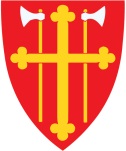 Protokoll for Tiller menighetsråd 			Trondheim 04.09.2015Møte nr. 7/15Møtedato: 03.09.2015Møtetid: 19:30 – 21:30Møtested: Tiller menighetssenterTil stede: 	Alfhild Lien Eide, Alf Egil Aaberge, Svein Willy Danielsen, Finn Sverre Drabløs, Lars Konrad Monstad, Jan Fredrik Tønnesen, Oddny Clara Andresen, Tord ThuenForfall: 	Leiv Elvestad, Gunnveig L. Brenne ØsthusReferent: 	Siri Christine Kvernmo NæssÅpning: 	Jan Fredrik TønnesenSaker52/15	GODKJENNING AV INNKALLING OG SAKSLISTEVedtak: Innkalling og saksliste godkjent. 2 saker til sak 58/15- eventuelt ble  innmeldt.53/15	GODKJENNING AV PROTOKOLL AV 18.06.2015Vedtak: Protokoll av 18.06.2015 godkjent med noen rettelser 54/15 	KIRKEVALGETSe sak 64/14, 74/14, 05/15, 13/15, 24/15, 30/15, 41/15 og 47/1525. august var det informasjonsmøte om valget for alle kirkene i Trondheim. Alfhild Lien Eide, Alf Aaberge og Siri Christine K. Næss var tilstede. Det er berammet et nytt møte 8. september som omhandler selve gjennomføringen på valgdagen og gjennomgang av regneark i forbindelse med opptelling. Valgfunksjonærer honoreres med 100 kr. timen. Det er trykkfeil i menighetsbladet angående forhåndsstemming på kveldstid tirsdag 9. september. Dag og dato stemmer ikke. Websidene og oppslag gir korrekt informasjon. Menighetsrådet besluttet at det ikke blir forhåndsstemming på kveld onsdag 9. september. Status på bemanning til valglokalene: Mangler noen funksjonærer for å tilfredsstille kravet om 3 personer pr. vakt. Stemmestedsansvarlige både på Sjetnemarka og Tonstad driver aktivt rekrutteringsarbeid.Tiller sitt eget informasjonsmøte for funksjonærene før valgdagen blir torsdag 10. september kl. 18.00-20.00 i Tiller menighetssenter. På dette møtet vil fokuset være på den praktiske gjennomføring valgdagen 14. sept.Opptelling etter valget finner sted tirsdag 15. september. På mandag 14. september etter valget avsluttes må imidlertid deler av menighetsrådet samles for å sortere ut stemmene til bispedømmerådsvalget, da de skal levers på bispedømmerådskontoret tirsdag morgen.Det ble avtalt at stemmestedsansvarlige tar kontakt med skolene for å avtale rigging av valglokalet.55/15		STIFTELSEN TILLER MENIGHETSSENTER.  Stiftelsen Tiller menighetssenter har et styre bestående av 5 personer som er ansvarlig for driften. Medlemmene oppnevnes i MR. Det ble besluttet at styremedlemmene får en forespørsel om å fortsette engasjementet.56/15 		REFERATSAKERNytt fra Kirkelig fellesråd v/Svein Willy Danielsen Fellesrådet har diskutert bruk av styringsdata i forbindelse med realiseringen av mål og strategiplanens fokus på økt oppslutning om kirkelivet i Trondheim. Årlig samles det inn statistikk omkring alle virksomhetsområdene i menighetene, og foreløpig har tallene kun vært brukt i forbindelse med politikk og økonomiske tilskudd. Det kan være hensiktsmessig at menighetsrådene reflekterer omkring hvordan innsamlet datamateriale kan brukes til å styre strategien i menighetsarbeidet fremover. Nytt fra TrosopplæringenTiller menighet har fått tildelt 19 000 kroner til barne- og ungdomsarbeidet fra overskuddet av trosopplæringsmidlene til bispedømmekontoret. Beløpet fordeles på følgende måte:12 000 kroner til prosjektet «Tweens», en barne/ungdomsklubb (4.-8. klasse) på KVT annenhver fredag. Tiller menighet, Trondheim frikirke og NLM betania samarbeider om driften av klubben4000 kroner til barnealter i kirka3000 kroner til å sende Tord og Kaarina på trosopplæringskonferansenMenighetsbladetDet har ikke vært møte i redaksjonen siden før sommeren. Det ble gjort oppmerksom på at opplaget for Tiller må økes med ca 50 blader. Det er mye utbygging, noe som medfører at menigheten på sikt også vil være i behov av flere frivillige til å dele ut bladet.	Ideverksted om Tiller Sentrum 21. august Trondheim kommune med Miljøpakken, Trondos SA og Storebrand Kjøpesenter City Syd AS  har satt i gang et mulighetsstudie som skal se på mulighetene for en ny utvikling av Tiller sentrum til et menneskevennlig, vitalt og bærekraftig sentrum med attraktiv identitet. Her skal blant annet muligheter for en ny kollektivterminal og et nytt offentlig byrom undersøkes. Ideverksted 21. august skulle gi innspill til dette.  Flere fra staben og menighetsrådet deltok på møtet. Positive tilbakemeldinger; her er det mulig å påvirke fremtidens lokalsamfunn.Ved Rosten skole ligger det ei tomt som er regulert til kirkebygg. Når fokuset nå skal rettes på utviklingen av Tiller sentrum vil det være viktig at rådet engasjerer seg i mulighetene for å opprette et lokale som kan fungere som kombinert kultur- og kirkebygg.(Referat fra ideverksted vedlagt)58/15		EVENTUELTAnnonseringInnspill om å gjøre gudstjeneste-annonseringen i Adresseavisen litt mer spennende når det ikke er noe spesielt som skjer utenom den vanlige gudstjenesten; en mulighet er å skrive litt kort om søndagens tematikk. Menighetsrådet besluttet å avvente til priser og budsjett er kartlagt. Nye forhold rundt presteboligKapellan Tord Thuen informerte menighetsrådet om at han befinner seg i en vanskelig økonomisk situasjon når boplikten for prester nå har opphørt. Staten har bestemt å fordelsbeskatte det som inntil nå har vært presteboliger, noe som medfører at han kanskje må flytte. Tord ønsker menighetsrådets bistand i saken for å finne en god løsning. Menighetsrådet har forståelse for problematikk, og kom fram til at Svein Willy Danielsen tar en uformell prat med kirkevergen for å undersøke om fellesrådet kan bistå.For Tiller menighetsrådSiri Christine Kvernmo NæssMenighetsforvalter